الجمهورية الجزائرية الدمقراطية الشعبية République algérienne démocratique et populaireوزارة الـتعـليـم الـعــــالي و الـبحـث الـعلـمـيMinistère de l'enseignement supérieur et de la recherche scientifiqueجــامعة محمد خيضر -بـسـكـرة-                                                                Université Mohammed Khaidhar - Biskra كـليـة العلوم الاقتصادية و التسيير                                                                           Faculté des sciences économiques قسم علوم تسيير                                                Sciences de gestion Département de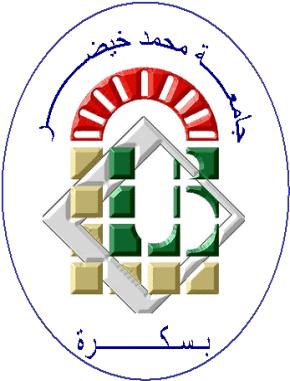 الموضـــــــوعمذكرة مقدمة كجزء من متطلبات نيل شهادة الماستر في علوم التسيير تخصص : ادارة الموارد البشرية إعداد الطالب:                                                    الاستاذ المشرف:  رشيد عثمـــان                                                     ربيع مسعودالموسم الجامعي :2018 -2019